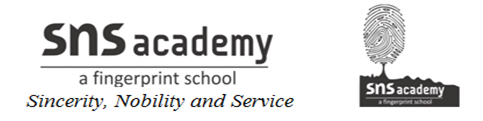 MONTHLY TEST- DECEMBERMATHEMATICSClass: V					       			Max Marks: 30 Date: 07.12.19						Time: 1  hr I. Fill in the blanks:  						(4 × 1= 4)1)  A __________ is an instrument used to measure angles.2) A __________ has no length, breadth or height.3) The number for 1 + 0.2 is ________.4) The place value of 6 in the number 21.36 is ______.II. Answer the following: 			(3 × 2= 6)5 ) Write the type of angle whose measures are given below	(a) 135O		(b) 25O6) Write the missing decimals.     (a) 2.3       2.4            _____            _______     (b) 8.71        8.72      ______          _______7) Write the equivalent decimals	(a) 7.23 ,  3.2  ,    125.625	(b) 30.4  ,  42.61 , 100.123   III. Answer the following: 			(4 × 3= 12)8)     Write the decimal number for 	(a) five and two hundred sixty thousandths	(b) sixteen and two thousandths	(c) twelve and two tenths9) Write a decimal number for the following	(a) 4 in the tens place, 2 in the ones place, 6 in the tenths place	(b) 40 + 1 + 10) (a) Add: 6.42 + 6.041 + 3.1       (b) Subtract: 16.423 – 7.2311) Look at the figure and name.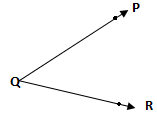 the angle ________                                                                      arms ________vertex ______                        IV. Answer the following: 			(2 × 4= 8)12) Arrange     (a) 0.125, 1.2, 1.3, 1.32 in descending order           (b) 0.64, 0.13, 0.06, 0.75 in ascending order 13) Use a protractor to draw the following angles.	(a) 		(b) 